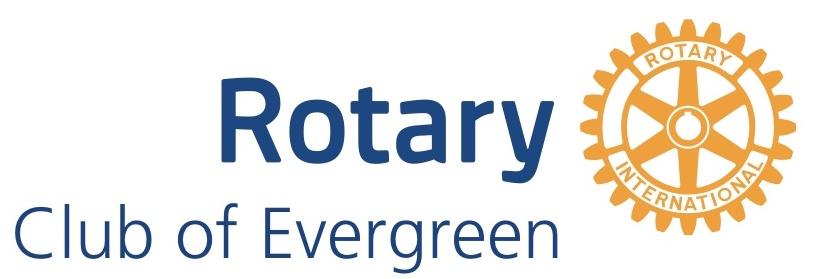 Member Business DirectoryMarch 2019Business/ConsultingBusiness/ConsultingBusiness/ConsultingBusiness/Consulting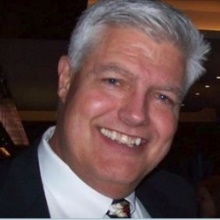 Gary ErvickERVick Consulting Group, LLCERVick Consulting Group, LLC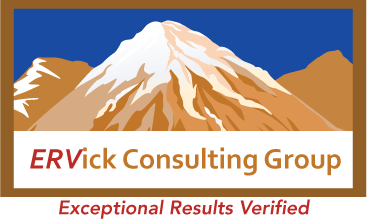 PO Box 3425, Evergreen, CO 80437PO Box 3425, Evergreen, CO 80437PO Box 3425, Evergreen, CO 80437PO Box 3425, Evergreen, CO 80437We help clients develop and manage strategic, cultural, and structural changes within their organizations. We help them determine where they want to go (results they want to achieve) and how they’re going to get there (action plans to make that happen).We help clients develop and manage strategic, cultural, and structural changes within their organizations. We help them determine where they want to go (results they want to achieve) and how they’re going to get there (action plans to make that happen).We help clients develop and manage strategic, cultural, and structural changes within their organizations. We help them determine where they want to go (results they want to achieve) and how they’re going to get there (action plans to make that happen).We help clients develop and manage strategic, cultural, and structural changes within their organizations. We help them determine where they want to go (results they want to achieve) and how they’re going to get there (action plans to make that happen).www.ervickconsulting.comwww.ervickconsulting.comgary@ervickconsulting.com303-549-5631Business/ConsultingBusiness/ConsultingBusiness/ConsultingBusiness/Consulting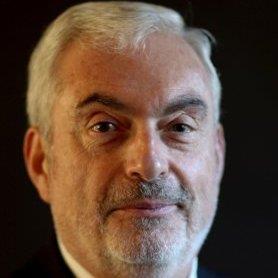 Alan RubinUseful Knowledge, LLCUseful Knowledge, LLC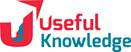 28825 Summit Ranch Dr. Golden, Colorado 8040128825 Summit Ranch Dr. Golden, Colorado 8040128825 Summit Ranch Dr. Golden, Colorado 8040128825 Summit Ranch Dr. Golden, Colorado 80401Sales process analysis, customized sales training, sales coaching, sales/marketing alignment and sales effectiveness analyticsSales process analysis, customized sales training, sales coaching, sales/marketing alignment and sales effectiveness analyticsSales process analysis, customized sales training, sales coaching, sales/marketing alignment and sales effectiveness analyticsSales process analysis, customized sales training, sales coaching, sales/marketing alignment and sales effectiveness analyticswww.useful-knowledge.comwww.useful-knowledge.comalan@useful-knowledge.com303.725.8750Business/ConsultingBusiness/ConsultingBusiness/ConsultingBusiness/Consulting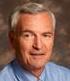 Robert WallaceWallace Health Strategies, LLCWallace Health Strategies, LLC2852 Bergen Hill Drive, Evergreen CO 804392852 Bergen Hill Drive, Evergreen CO 804392852 Bergen Hill Drive, Evergreen CO 804392852 Bergen Hill Drive, Evergreen CO 80439Strategic planning, facilitation services, rural health expertise, general health care consulting, interim C Suite servicesStrategic planning, facilitation services, rural health expertise, general health care consulting, interim C Suite servicesStrategic planning, facilitation services, rural health expertise, general health care consulting, interim C Suite servicesStrategic planning, facilitation services, rural health expertise, general health care consulting, interim C Suite servicesRwall5@comcast.net303-548-2375Business/ConsultingBusiness/ConsultingBusiness/ConsultingBusiness/Consulting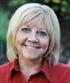 Janee MeyersJEM ConsultingJEM Consulting4239 Scenic Village Drive, Evergreen CO 804394239 Scenic Village Drive, Evergreen CO 804394239 Scenic Village Drive, Evergreen CO 804394239 Scenic Village Drive, Evergreen CO 80439Assist families and older adults to select and arrange quality services, including at home programs and senior living options.  Operations consulting to companies in the senior living and senior services industry.Assist families and older adults to select and arrange quality services, including at home programs and senior living options.  Operations consulting to companies in the senior living and senior services industry.Assist families and older adults to select and arrange quality services, including at home programs and senior living options.  Operations consulting to companies in the senior living and senior services industry.Assist families and older adults to select and arrange quality services, including at home programs and senior living options.  Operations consulting to companies in the senior living and senior services industry.Jane.e.weinberger@gmail.com303-909-8229Career CoachingCareer CoachingCareer CoachingCareer Coaching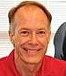 Nathan TeegardenYour True CallingYour True Calling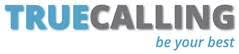 2922 Evergreen Parkway, Suite 207, Evergreen CO 804392922 Evergreen Parkway, Suite 207, Evergreen CO 804392922 Evergreen Parkway, Suite 207, Evergreen CO 804392922 Evergreen Parkway, Suite 207, Evergreen CO 80439Nathan Teegarden is a fully integrated Career and Life Coaching Service for Adults and Students.Nathan Teegarden is a fully integrated Career and Life Coaching Service for Adults and Students.Nathan Teegarden is a fully integrated Career and Life Coaching Service for Adults and Students.Nathan Teegarden is a fully integrated Career and Life Coaching Service for Adults and Students.www.YourTrueCalling.comwww.YourTrueCalling.comNathan@YourTrueCalling.com720-279-2390CateringCateringCateringCatering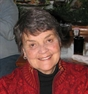 Mimi NelsonIn Good Taste CateringIn Good Taste Catering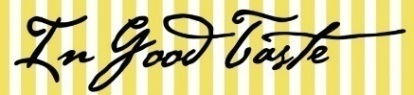 29691 Fairway Drive, Evergreen, CO 8043929691 Fairway Drive, Evergreen, CO 8043929691 Fairway Drive, Evergreen, CO 8043929691 Fairway Drive, Evergreen, CO 80439mimi80439@aol.com303-674-3192Computer ProgrammingComputer ProgrammingComputer ProgrammingComputer Programming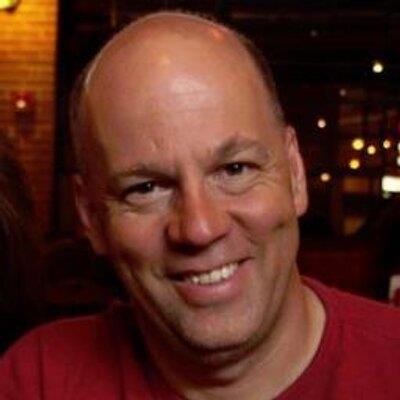 Todd LandrumPaladin ProgrammingPaladin Programming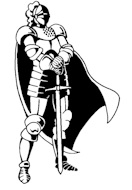 31375 Burn Ln, Evergreen, CO 8043931375 Burn Ln, Evergreen, CO 8043931375 Burn Ln, Evergreen, CO 8043931375 Burn Ln, Evergreen, CO 80439Create custom database software for a wide variety of industries. Create custom database software for a wide variety of industries. Create custom database software for a wide variety of industries. Create custom database software for a wide variety of industries. www.paladinpgm.comwww.paladinpgm.comtodd@paladinpgm.com303-263-4333CosmeticsCosmeticsCosmeticsCosmetics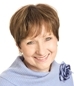 Gretchen MacArthurIndependent Sr. Sales Director Mary Kay Cosmetics, Inc.Independent Sr. Sales Director Mary Kay Cosmetics, Inc.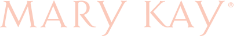 6997 Timbers Drive, Evergreen, CO 804396997 Timbers Drive, Evergreen, CO 804396997 Timbers Drive, Evergreen, CO 804396997 Timbers Drive, Evergreen, CO 80439I offer complimentary makeovers and a career opportunity to women.I offer complimentary makeovers and a career opportunity to women.I offer complimentary makeovers and a career opportunity to women.I offer complimentary makeovers and a career opportunity to women.www.marykay.com/gmacarthurwww.marykay.com/gmacarthurgretchen_macarthur@yahoo.com303-526-0446Design Services/RetailDesign Services/RetailDesign Services/RetailDesign Services/Retail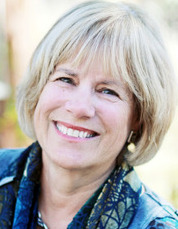 Kay D’EvelynLa MontagneThe Evergreen Design CenterThe Evergreen Design Center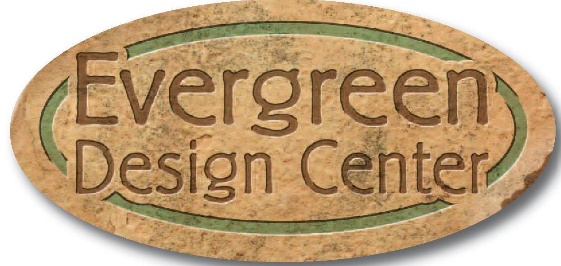 27965 Meadow Dr., Evergreen, CO 8043927965 Meadow Dr., Evergreen, CO 8043927965 Meadow Dr., Evergreen, CO 8043927965 Meadow Dr., Evergreen, CO 80439One Historical Location, 9 Exceptional Design Stores offering Furniture, Kitchen Cabinetry, Hand Knotted Rugs, Hardwood Flooring, Framing, Home Accessories, and Interior Design Services.One Historical Location, 9 Exceptional Design Stores offering Furniture, Kitchen Cabinetry, Hand Knotted Rugs, Hardwood Flooring, Framing, Home Accessories, and Interior Design Services.One Historical Location, 9 Exceptional Design Stores offering Furniture, Kitchen Cabinetry, Hand Knotted Rugs, Hardwood Flooring, Framing, Home Accessories, and Interior Design Services.One Historical Location, 9 Exceptional Design Stores offering Furniture, Kitchen Cabinetry, Hand Knotted Rugs, Hardwood Flooring, Framing, Home Accessories, and Interior Design Services.evergreendesigncenter.comevergreendesigncenter.comkay@mountainhome.net303-746-7777Drone ServicesDrone ServicesDrone ServicesDrone Services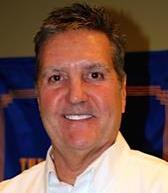 Chuck Adams1 UP Aerial Drone Services, Inc.1 UP Aerial Drone Services, Inc.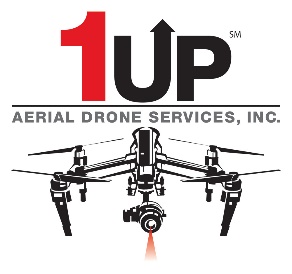 23765 Currant Dr., Golden, CO 8040123765 Currant Dr., Golden, CO 8040123765 Currant Dr., Golden, CO 8040123765 Currant Dr., Golden, CO 80401Whether performing simple aerial drone photography, construction surveys, inspecting pipelines, real estate drone photography, aiding in surveillance or helping farmers enhance yields, drones are developing into powerful business tools.  WE SELL DRONES, WE PROVIDE DRONE SERVICES, WE OFFER TRAINING, DEVELOPMENT, & CONSULTATIONWhether performing simple aerial drone photography, construction surveys, inspecting pipelines, real estate drone photography, aiding in surveillance or helping farmers enhance yields, drones are developing into powerful business tools.  WE SELL DRONES, WE PROVIDE DRONE SERVICES, WE OFFER TRAINING, DEVELOPMENT, & CONSULTATIONWhether performing simple aerial drone photography, construction surveys, inspecting pipelines, real estate drone photography, aiding in surveillance or helping farmers enhance yields, drones are developing into powerful business tools.  WE SELL DRONES, WE PROVIDE DRONE SERVICES, WE OFFER TRAINING, DEVELOPMENT, & CONSULTATIONWhether performing simple aerial drone photography, construction surveys, inspecting pipelines, real estate drone photography, aiding in surveillance or helping farmers enhance yields, drones are developing into powerful business tools.  WE SELL DRONES, WE PROVIDE DRONE SERVICES, WE OFFER TRAINING, DEVELOPMENT, & CONSULTATIONWWW.1UPDrones.comWWW.1UPDrones.comchucka@1updrones.com720 476 4101EducationEducationEducationEducation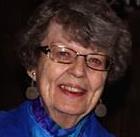 Carolyn Alexander Ret.Jefferson County SchoolsJefferson County Schools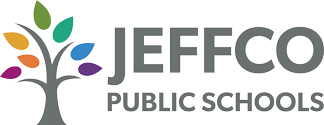 Jeffco Public SchoolsJeffco Public SchoolsJeffco Public SchoolsJeffco Public SchoolsCarolyn is a retired teacher.Carolyn is a retired teacher.Carolyn is a retired teacher.Carolyn is a retired teacher.C.R.Alexander@comcast.net303-674-6372EducationEducationEducationEducation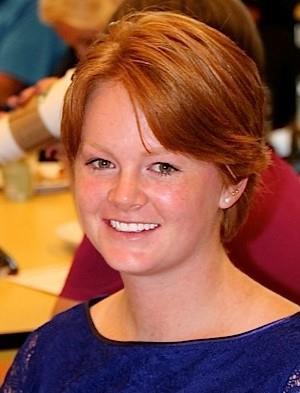 Lauren DavisCritical Knowledge InitiativeCritical Knowledge Initiative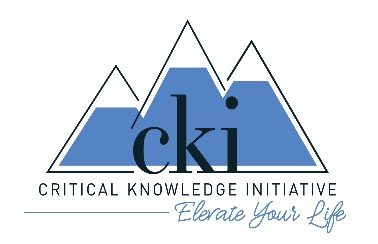 8729 S Turkey Creek Rd, Morrison, CO 804658729 S Turkey Creek Rd, Morrison, CO 804658729 S Turkey Creek Rd, Morrison, CO 804658729 S Turkey Creek Rd, Morrison, CO 80465To arm young adults with tools and knowledge imperative to personal, professional, and financial successTo arm young adults with tools and knowledge imperative to personal, professional, and financial successTo arm young adults with tools and knowledge imperative to personal, professional, and financial successTo arm young adults with tools and knowledge imperative to personal, professional, and financial successwww.criticalknowledgeinitiative.comwww.criticalknowledgeinitiative.comCki.lauren@gmail.com303-435-2025FaithFaithFaithFaith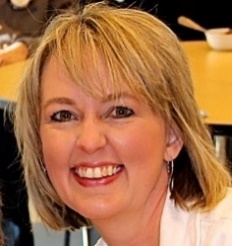 Mendhi AudlinUnity of the FoothillsUnity of the Foothills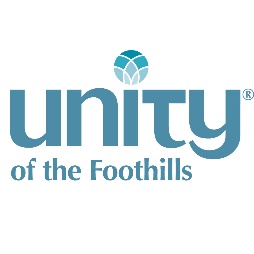 Office: 28577 Buffalo Park Road, Suite 120, Meetings: Buchanan Rec Center in EvergreenOffice: 28577 Buffalo Park Road, Suite 120, Meetings: Buchanan Rec Center in EvergreenOffice: 28577 Buffalo Park Road, Suite 120, Meetings: Buchanan Rec Center in EvergreenOffice: 28577 Buffalo Park Road, Suite 120, Meetings: Buchanan Rec Center in EvergreenOur mission is to "transform lives through the power of Love." Our Sunday services are at 11 am at the Buchanan Rec Center with small groups that meet throughout the week to discuss topics related to spiritual growth and personal transformation.Our mission is to "transform lives through the power of Love." Our Sunday services are at 11 am at the Buchanan Rec Center with small groups that meet throughout the week to discuss topics related to spiritual growth and personal transformation.Our mission is to "transform lives through the power of Love." Our Sunday services are at 11 am at the Buchanan Rec Center with small groups that meet throughout the week to discuss topics related to spiritual growth and personal transformation.Our mission is to "transform lives through the power of Love." Our Sunday services are at 11 am at the Buchanan Rec Center with small groups that meet throughout the week to discuss topics related to spiritual growth and personal transformation.http://www.unityofthefoothills.comhttp://www.unityofthefoothills.comunityofthefoothills@gmail.com303-993-2560Financial ServicesFinancial ServicesFinancial ServicesFinancial Services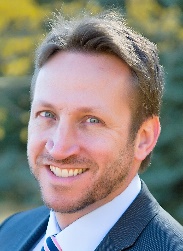 Kris FisherKachkovsky & FisherKachkovsky & Fisher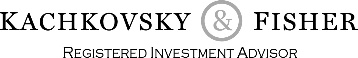 30752 Southview Drive, Suite 290, Evergreen, CO 8043930752 Southview Drive, Suite 290, Evergreen, CO 8043930752 Southview Drive, Suite 290, Evergreen, CO 8043930752 Southview Drive, Suite 290, Evergreen, CO 80439As an independent fee-only Registered Investment Advisor, we are held to the highest standard of responsibility to our clients by law.  As fiduciaries and CFPs, we act as long-term stewards of client assets through comprehensive financial planning and investment management.  As an independent fee-only Registered Investment Advisor, we are held to the highest standard of responsibility to our clients by law.  As fiduciaries and CFPs, we act as long-term stewards of client assets through comprehensive financial planning and investment management.  As an independent fee-only Registered Investment Advisor, we are held to the highest standard of responsibility to our clients by law.  As fiduciaries and CFPs, we act as long-term stewards of client assets through comprehensive financial planning and investment management.  As an independent fee-only Registered Investment Advisor, we are held to the highest standard of responsibility to our clients by law.  As fiduciaries and CFPs, we act as long-term stewards of client assets through comprehensive financial planning and investment management.  www.kachkovskyandfisher.comwww.kachkovskyandfisher.comkris@kachkovskyandfisher.com303-674-9711Financial InvestigationFinancial InvestigationFinancial InvestigationFinancial Investigation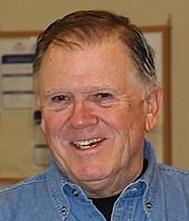 Doug Griffin Ret.CPA, CFECPA, CFEP.O. Box 17953, Golden, CO P.O. Box 17953, Golden, CO P.O. Box 17953, Golden, CO P.O. Box 17953, Golden, CO Formerly Manager of Investigations of Labor Unions in the Rocky Mt. States, USDOL.Formerly head of U.S. Sales, Synera Software and AnalyticsFormerly VP and Manager of Business Investigative Services, Bank of AmericaFormerly Manager of Investigations of Labor Unions in the Rocky Mt. States, USDOL.Formerly head of U.S. Sales, Synera Software and AnalyticsFormerly VP and Manager of Business Investigative Services, Bank of AmericaFormerly Manager of Investigations of Labor Unions in the Rocky Mt. States, USDOL.Formerly head of U.S. Sales, Synera Software and AnalyticsFormerly VP and Manager of Business Investigative Services, Bank of AmericaFormerly Manager of Investigations of Labor Unions in the Rocky Mt. States, USDOL.Formerly head of U.S. Sales, Synera Software and AnalyticsFormerly VP and Manager of Business Investigative Services, Bank of Americadgriffin@ix.netcom.com303-888-6717      Financial ServicesFinancial ServicesFinancial ServicesFinancial Services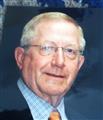 Ron Larson (Ret.)Brenton BankBrenton BankCedar Rapids, IowaCedar Rapids, IowaCedar Rapids, IowaCedar Rapids, IowaRetired as Bank President in 2000 when sold to Wells Fargo. Year 2000 to 2015 Bank Owner/ Board member. Banking consultant/teacher since 2000 in Viet Nam, Ghana, Serbia, Burkina Faso, Tunisia.Retired as Bank President in 2000 when sold to Wells Fargo. Year 2000 to 2015 Bank Owner/ Board member. Banking consultant/teacher since 2000 in Viet Nam, Ghana, Serbia, Burkina Faso, Tunisia.Retired as Bank President in 2000 when sold to Wells Fargo. Year 2000 to 2015 Bank Owner/ Board member. Banking consultant/teacher since 2000 in Viet Nam, Ghana, Serbia, Burkina Faso, Tunisia.Retired as Bank President in 2000 when sold to Wells Fargo. Year 2000 to 2015 Bank Owner/ Board member. Banking consultant/teacher since 2000 in Viet Nam, Ghana, Serbia, Burkina Faso, Tunisia.ronlarson2225@gmail.com319-360-3849Financial ServicesFinancial ServicesFinancial ServicesFinancial Services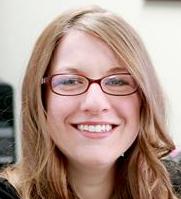 Anna HarryTransamerica Financial AdvisorsTransamerica Financial Advisors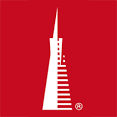 3000 Youngfield, Suite 261, Lakewood, CO 802153000 Youngfield, Suite 261, Lakewood, CO 802153000 Youngfield, Suite 261, Lakewood, CO 802153000 Youngfield, Suite 261, Lakewood, CO 80215I create retirement plans by simultaneously maximizing growth, minimizing taxes, and protecting loved ones using financial vehicles of Variable Universal Life or Indexed Universal Life insurance, and I roll 401k or Pensions into the best Variable Annuities on the market. Referral, not fee-based.I create retirement plans by simultaneously maximizing growth, minimizing taxes, and protecting loved ones using financial vehicles of Variable Universal Life or Indexed Universal Life insurance, and I roll 401k or Pensions into the best Variable Annuities on the market. Referral, not fee-based.I create retirement plans by simultaneously maximizing growth, minimizing taxes, and protecting loved ones using financial vehicles of Variable Universal Life or Indexed Universal Life insurance, and I roll 401k or Pensions into the best Variable Annuities on the market. Referral, not fee-based.I create retirement plans by simultaneously maximizing growth, minimizing taxes, and protecting loved ones using financial vehicles of Variable Universal Life or Indexed Universal Life insurance, and I roll 401k or Pensions into the best Variable Annuities on the market. Referral, not fee-based.www.annaharry.comwww.annaharry.comanna.harry@tfaconnect.comPhone: 919-244-6856Fax: 303- 235-022Financial ServicesFinancial ServicesFinancial ServicesFinancial Services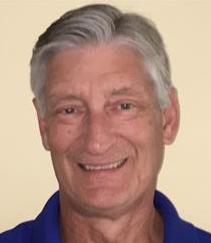 Curt Harris (Ret.)FirstBankFirstBank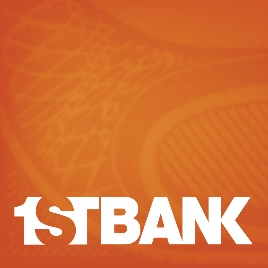 30770 Stagecoach Blvd., Evergreen, CO, El Rancho and over 100 other locations in Colorado30770 Stagecoach Blvd., Evergreen, CO, El Rancho and over 100 other locations in Colorado30770 Stagecoach Blvd., Evergreen, CO, El Rancho and over 100 other locations in Colorado30770 Stagecoach Blvd., Evergreen, CO, El Rancho and over 100 other locations in ColoradoFirstBank is a locally-owned bank that began in Lakewood in 1963.  It has grown to the second largest bank in Colorado by offering superior customer service and being a part of the local community.FirstBank is a locally-owned bank that began in Lakewood in 1963.  It has grown to the second largest bank in Colorado by offering superior customer service and being a part of the local community.FirstBank is a locally-owned bank that began in Lakewood in 1963.  It has grown to the second largest bank in Colorado by offering superior customer service and being a part of the local community.FirstBank is a locally-owned bank that began in Lakewood in 1963.  It has grown to the second largest bank in Colorado by offering superior customer service and being a part of the local community.www.efirstbank.comwww.efirstbank.comCharris999@aol.com303-237-5000Financial ServicesFinancial ServicesFinancial ServicesFinancial Services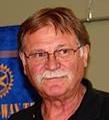 Dave RommelmannPrime Financial Services, Inc.Prime Financial Services, Inc.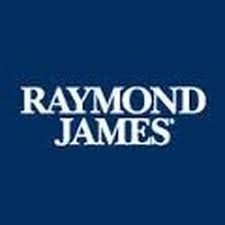 30752 Southview Dr., Suite 280, Evergreen, Co 8043930752 Southview Dr., Suite 280, Evergreen, Co 8043930752 Southview Dr., Suite 280, Evergreen, Co 8043930752 Southview Dr., Suite 280, Evergreen, Co 80439Financial Advisor-Securities offered through Raymond James Financial, Inc., Member FINRA/SIPCFinancial Advisor-Securities offered through Raymond James Financial, Inc., Member FINRA/SIPCFinancial Advisor-Securities offered through Raymond James Financial, Inc., Member FINRA/SIPCFinancial Advisor-Securities offered through Raymond James Financial, Inc., Member FINRA/SIPCwww.raymondjames.com/PRIMEFinancialServiceswww.raymondjames.com/PRIMEFinancialServicesdavid.rommelmann@raymondjames.comPhone: (303) 586-9889Direct: (303)586-9890Cell: (303 522-1191Fax: (303) 586-9898Financial ServicesFinancial ServicesFinancial ServicesFinancial Services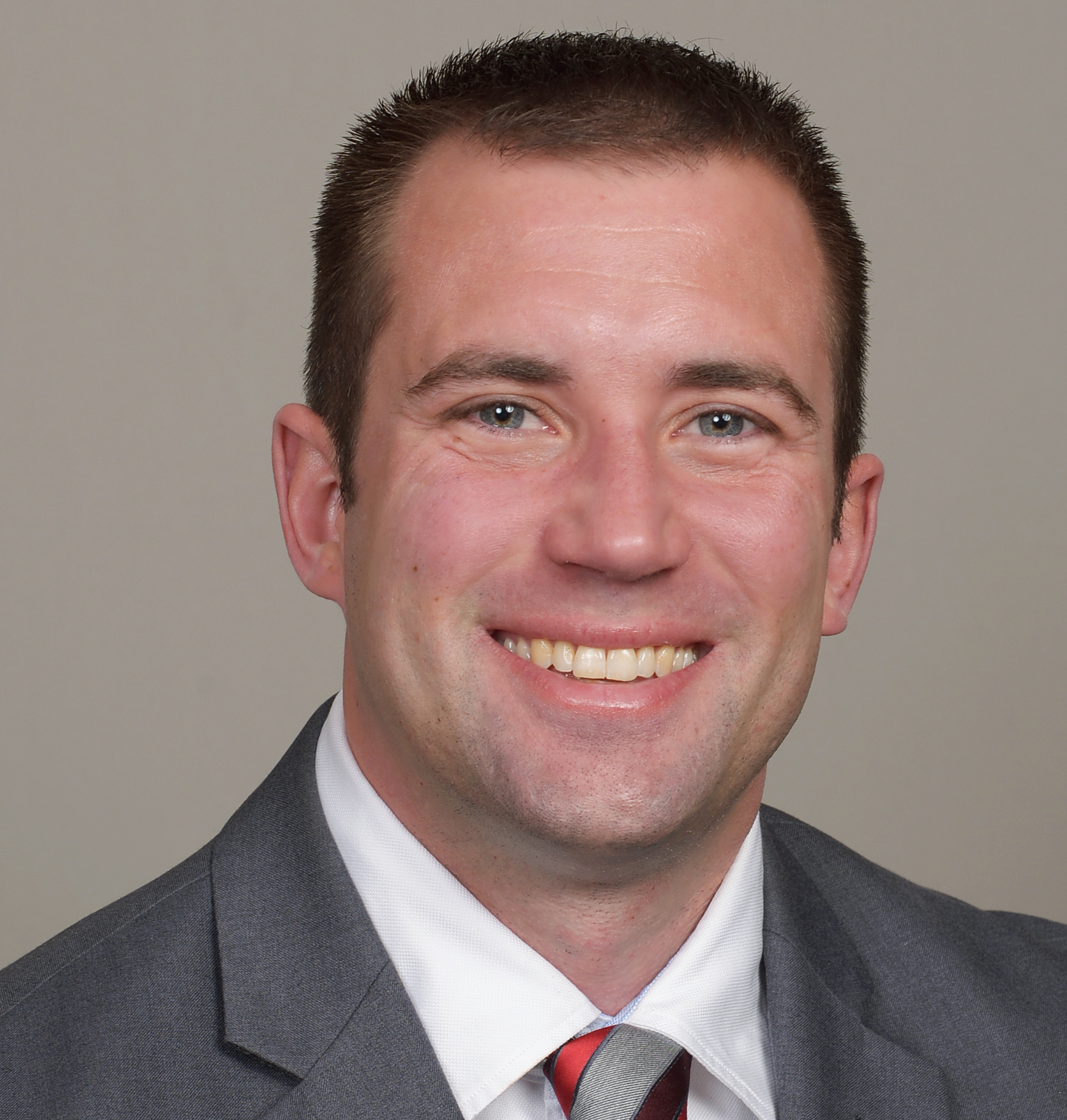 Davis Linden Edward Jones Edward Jones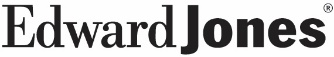 25918 Genesee Trail Rd, Suite #130 Golden, Co 8040125918 Genesee Trail Rd, Suite #130 Golden, Co 8040125918 Genesee Trail Rd, Suite #130 Golden, Co 8040125918 Genesee Trail Rd, Suite #130 Golden, Co 80401I am a financial advisor with Edward Jones and have been in the industry since August of 2011.  I am proud to partner with my clients to develop a consistent and repeatable process to reach their financial goals.I am a financial advisor with Edward Jones and have been in the industry since August of 2011.  I am proud to partner with my clients to develop a consistent and repeatable process to reach their financial goals.I am a financial advisor with Edward Jones and have been in the industry since August of 2011.  I am proud to partner with my clients to develop a consistent and repeatable process to reach their financial goals.I am a financial advisor with Edward Jones and have been in the industry since August of 2011.  I am proud to partner with my clients to develop a consistent and repeatable process to reach their financial goals.www.edwardjones.comwww.edwardjones.comdavis.linden@edwardjones.comPhone: 303-526-0133Fax: 888-281-6721Financial ServicesFinancial ServicesFinancial ServicesFinancial Services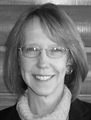 Barb ScrippsScripps, Taylor & Associates, P.C., CPAsScripps, Taylor & Associates, P.C., CPAs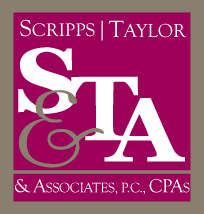 1202 Bergen Parkway Ste. 208, Evergreen, CO 804391202 Bergen Parkway Ste. 208, Evergreen, CO 804391202 Bergen Parkway Ste. 208, Evergreen, CO 804391202 Bergen Parkway Ste. 208, Evergreen, CO 80439Tax planning for business acquisitions, mergers and sales. Consultation for business start-up and operation. International taxation consulting and planning. Tax and financial planning for individuals. Tax return preparation for businesses, individuals, estates and trusts.Tax planning for business acquisitions, mergers and sales. Consultation for business start-up and operation. International taxation consulting and planning. Tax and financial planning for individuals. Tax return preparation for businesses, individuals, estates and trusts.Tax planning for business acquisitions, mergers and sales. Consultation for business start-up and operation. International taxation consulting and planning. Tax and financial planning for individuals. Tax return preparation for businesses, individuals, estates and trusts.Tax planning for business acquisitions, mergers and sales. Consultation for business start-up and operation. International taxation consulting and planning. Tax and financial planning for individuals. Tax return preparation for businesses, individuals, estates and trusts.www.scrippstaylorcpas.comwww.scrippstaylorcpas.comoffice@scrippstaylorcpas.comPhone: 303-670-8930Fax: 303-674-4205Financial ServicesFinancial ServicesFinancial ServicesFinancial Services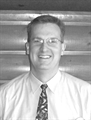 John SeeversValentine Seevers & Associates, PCValentine Seevers & Associates, PC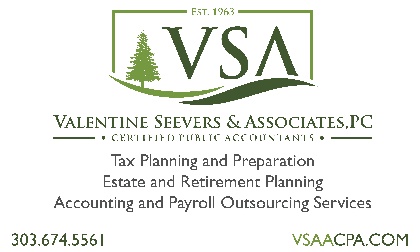 3781 Evergreen Parkway, Evergreen, CO 804393781 Evergreen Parkway, Evergreen, CO 804393781 Evergreen Parkway, Evergreen, CO 804393781 Evergreen Parkway, Evergreen, CO 80439We are a CPA firm providing income tax consulting and preparation services to clients of all sizes and complexity.  We also provide retirement planning and consulting services and we offer payroll outsourcing services along with full service accounting outsourcing.We are a CPA firm providing income tax consulting and preparation services to clients of all sizes and complexity.  We also provide retirement planning and consulting services and we offer payroll outsourcing services along with full service accounting outsourcing.We are a CPA firm providing income tax consulting and preparation services to clients of all sizes and complexity.  We also provide retirement planning and consulting services and we offer payroll outsourcing services along with full service accounting outsourcing.We are a CPA firm providing income tax consulting and preparation services to clients of all sizes and complexity.  We also provide retirement planning and consulting services and we offer payroll outsourcing services along with full service accounting outsourcing.www.vsaacpa.comwww.vsaacpa.comjseevers@vsaacpa.comOffice:  303-674-5561Fax: 303-459-5454Financial ServicesFinancial ServicesFinancial ServicesFinancial Services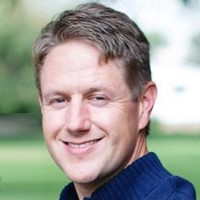 Adam BjelicaFelde CPA Group, LLCFelde CPA Group, LLC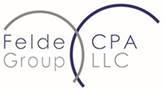 1202 Bergen Parkway Suite 306, Evergreen, CO 804391202 Bergen Parkway Suite 306, Evergreen, CO 804391202 Bergen Parkway Suite 306, Evergreen, CO 804391202 Bergen Parkway Suite 306, Evergreen, CO 80439Felde CPA Group, LLC is a tax and accounting firm with expertise to provide solutions to help you achieve your financial goals.  We believe that our team of caring and highly qualified professionals can not only meet your needs but deliver exceptional results that will exceed your expectations.Felde CPA Group, LLC is a tax and accounting firm with expertise to provide solutions to help you achieve your financial goals.  We believe that our team of caring and highly qualified professionals can not only meet your needs but deliver exceptional results that will exceed your expectations.Felde CPA Group, LLC is a tax and accounting firm with expertise to provide solutions to help you achieve your financial goals.  We believe that our team of caring and highly qualified professionals can not only meet your needs but deliver exceptional results that will exceed your expectations.Felde CPA Group, LLC is a tax and accounting firm with expertise to provide solutions to help you achieve your financial goals.  We believe that our team of caring and highly qualified professionals can not only meet your needs but deliver exceptional results that will exceed your expectations.www.feldecpa.comwww.feldecpa.cominfo@feldecpa.comOffice:  303-674-9477Fax: 303-253-8657Financial ServicesFinancial ServicesFinancial ServicesFinancial Services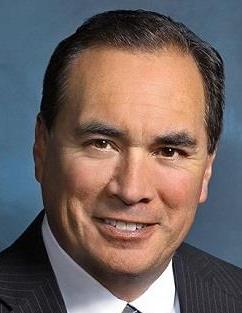 Kevin F. McGuireKevin F. McGuire MBA Financial AdvisorKevin F. McGuire MBA Financial Advisor3000 Youngfield St., Suite 261   Lakewood, CO. 802153000 Youngfield St., Suite 261   Lakewood, CO. 802153000 Youngfield St., Suite 261   Lakewood, CO. 802153000 Youngfield St., Suite 261   Lakewood, CO. 80215Financial Services, Insurance, Securities, Registered RepresenativeFinancial Services, Insurance, Securities, Registered RepresenativeFinancial Services, Insurance, Securities, Registered RepresenativeFinancial Services, Insurance, Securities, Registered Represenativehttps://kevinmcguire.wfgopportunity.comhttps://kevinmcguire.wfgopportunity.comkevin.mcguire@tfaconnect.comOffice: 303-235-0223Cell: 303-775-1768Fax: 303-235-0224Marketing, BrandingMarketing, BrandingMarketing, BrandingMarketing, Branding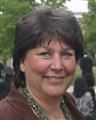 Laurie RombergRomberg Designs PlusRomberg Designs Plus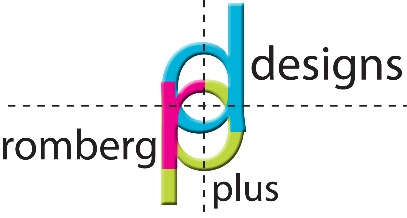 2357 Hearth Drive, Evergreen, CO 804392357 Hearth Drive, Evergreen, CO 804392357 Hearth Drive, Evergreen, CO 804392357 Hearth Drive, Evergreen, CO 80439Romberg Designs Plus is pleased to serve small businesses, non-profits and events to help them with their branding, marketing, and promotional needs.Romberg Designs Plus is pleased to serve small businesses, non-profits and events to help them with their branding, marketing, and promotional needs.Romberg Designs Plus is pleased to serve small businesses, non-profits and events to help them with their branding, marketing, and promotional needs.Romberg Designs Plus is pleased to serve small businesses, non-profits and events to help them with their branding, marketing, and promotional needs.www.rombergdesignsplus.comwww.rombergdesignsplus.comlaurie@rombergdesignsplus.com303-679-1762Health and FitnessHealth and FitnessHealth and FitnessHealth and Fitness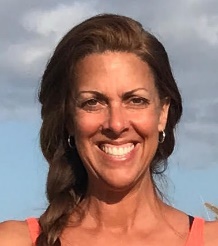 Kelly GantKelly Gant Yoga and PilatesKelly Gant Yoga and Pilates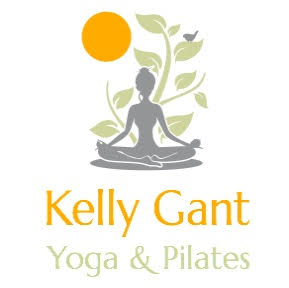 31480 Brookline Road, Evergreen, CO  8043931480 Brookline Road, Evergreen, CO  8043931480 Brookline Road, Evergreen, CO  8043931480 Brookline Road, Evergreen, CO  80439Kelly Gant is a certified master trainer in BASI Pilates and a certified yoga instructor with over 13 years of teaching experience.  Kelly teaches pilates, free Veterans Yoga, Yin Yoga, Adaptive Yoga for Disabilities, iRest ™Yoga Nidra & Yoga for Resilience. Kelly Gant is a certified master trainer in BASI Pilates and a certified yoga instructor with over 13 years of teaching experience.  Kelly teaches pilates, free Veterans Yoga, Yin Yoga, Adaptive Yoga for Disabilities, iRest ™Yoga Nidra & Yoga for Resilience. Kelly Gant is a certified master trainer in BASI Pilates and a certified yoga instructor with over 13 years of teaching experience.  Kelly teaches pilates, free Veterans Yoga, Yin Yoga, Adaptive Yoga for Disabilities, iRest ™Yoga Nidra & Yoga for Resilience. Kelly Gant is a certified master trainer in BASI Pilates and a certified yoga instructor with over 13 years of teaching experience.  Kelly teaches pilates, free Veterans Yoga, Yin Yoga, Adaptive Yoga for Disabilities, iRest ™Yoga Nidra & Yoga for Resilience. www.kellygant.comwww.kellygant.comkelly@kellygant.com317-513-6998Health and FitnessHealth and FitnessHealth and FitnessHealth and Fitness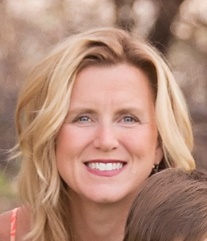 Courtney McLaurenEvergreen SwimsEvergreen Swims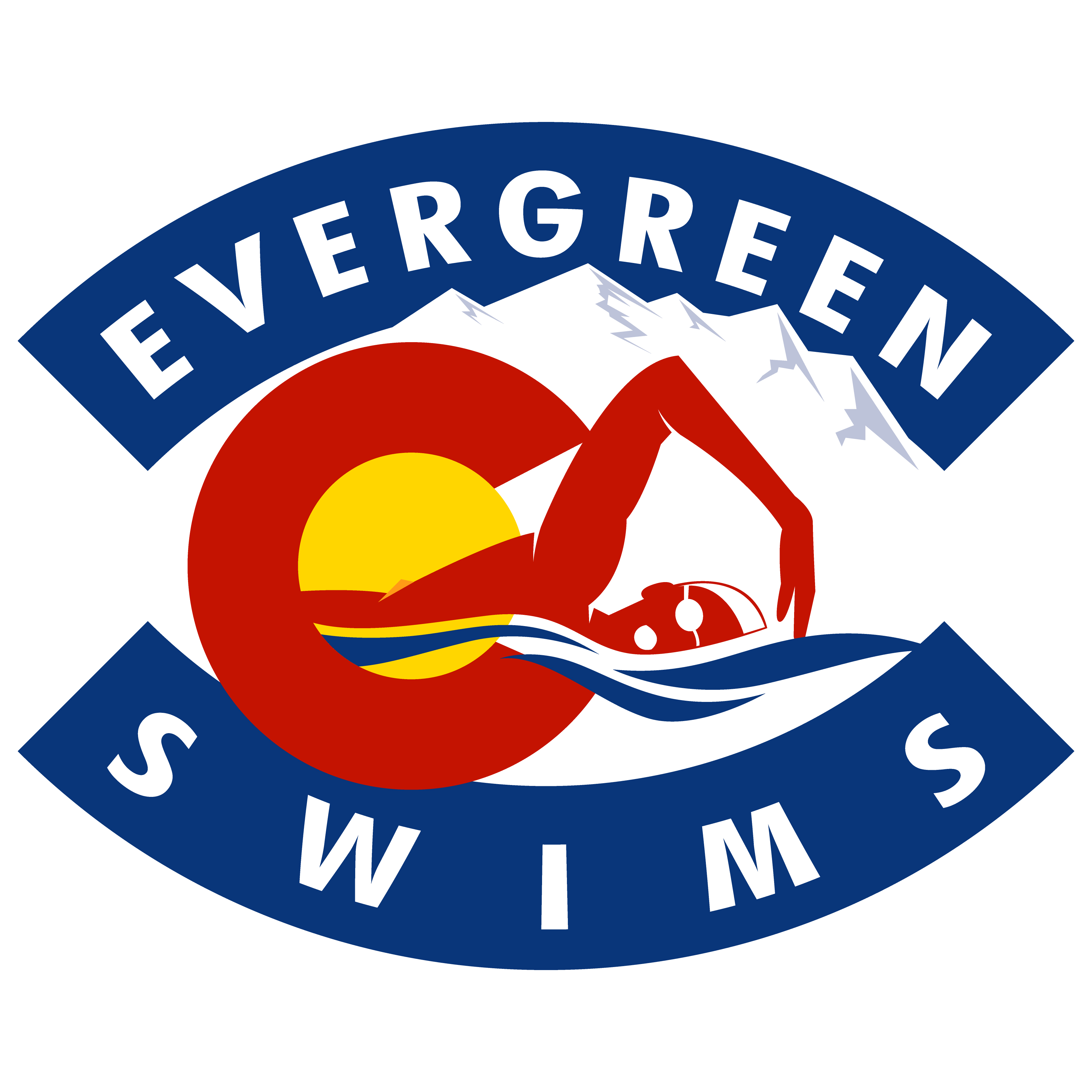 29713 Troutdale Scenic Dr., Unit C-1, Evergreen, Colorado 8043929713 Troutdale Scenic Dr., Unit C-1, Evergreen, Colorado 8043929713 Troutdale Scenic Dr., Unit C-1, Evergreen, Colorado 8043929713 Troutdale Scenic Dr., Unit C-1, Evergreen, Colorado 80439Evergreen Swims lets the water work for you not matter what stage of life you are in through: Comfort, Healing, Therapeutics, Education and Confidence. Offering learn to swim, fitness classes, special needs, gravity challenged & rehabilitating injuriesEvergreen Swims lets the water work for you not matter what stage of life you are in through: Comfort, Healing, Therapeutics, Education and Confidence. Offering learn to swim, fitness classes, special needs, gravity challenged & rehabilitating injuriesEvergreen Swims lets the water work for you not matter what stage of life you are in through: Comfort, Healing, Therapeutics, Education and Confidence. Offering learn to swim, fitness classes, special needs, gravity challenged & rehabilitating injuriesEvergreen Swims lets the water work for you not matter what stage of life you are in through: Comfort, Healing, Therapeutics, Education and Confidence. Offering learn to swim, fitness classes, special needs, gravity challenged & rehabilitating injurieshttp://www.evergreenswims.com/http://www.evergreenswims.com/evergreenswims@gmail.com720-432-5240Health and FitnessHealth and FitnessHealth and Fitness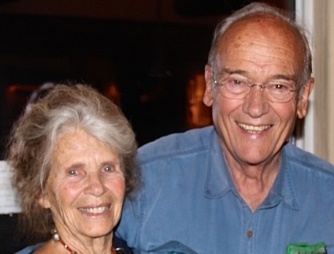 Ann & Mike Moore (Ret.)Snugli & Air Lift Unlimited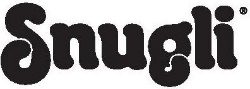 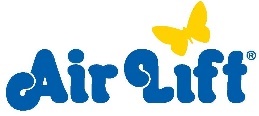 Evergreen, COEvergreen, COEvergreen, COAnn invented the Snugli baby carrier inspired by the African mothers with whom she had worked as a Peace Corps Volunteer.  Air Lift Oxygen Carrier was invented at the behest of Leslie Beauparlant, an Evergreen friend and respiratory therapist.Ann invented the Snugli baby carrier inspired by the African mothers with whom she had worked as a Peace Corps Volunteer.  Air Lift Oxygen Carrier was invented at the behest of Leslie Beauparlant, an Evergreen friend and respiratory therapist.Ann invented the Snugli baby carrier inspired by the African mothers with whom she had worked as a Peace Corps Volunteer.  Air Lift Oxygen Carrier was invented at the behest of Leslie Beauparlant, an Evergreen friend and respiratory therapist.ann@annmooreco.commikemoore@yodlrmike.com303-526-1546303-526-1549Health and FitnessHealth and FitnessHealth and FitnessHealth and Fitness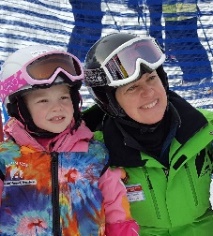 Marianne TempleAlpine Ski InstructorAlpine Ski Instructor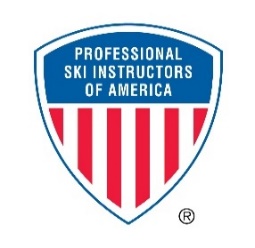 29320 Northstar Ln., Evergreen, CO 8043929320 Northstar Ln., Evergreen, CO 8043929320 Northstar Ln., Evergreen, CO 8043929320 Northstar Ln., Evergreen, CO 80439Marianne is a professional ski instructor for children and adult students. Her primary ski instruction location is at Loveland Ski Area and she offers secondary locations at any Colorado Vail Resort.Marianne is a professional ski instructor for children and adult students. Her primary ski instruction location is at Loveland Ski Area and she offers secondary locations at any Colorado Vail Resort.Marianne is a professional ski instructor for children and adult students. Her primary ski instruction location is at Loveland Ski Area and she offers secondary locations at any Colorado Vail Resort.Marianne is a professional ski instructor for children and adult students. Her primary ski instruction location is at Loveland Ski Area and she offers secondary locations at any Colorado Vail Resort.www.skiloveland.comwww.skiloveland.commariannetemple60@gmail.com303-641-0692InsuranceInsuranceInsuranceInsurance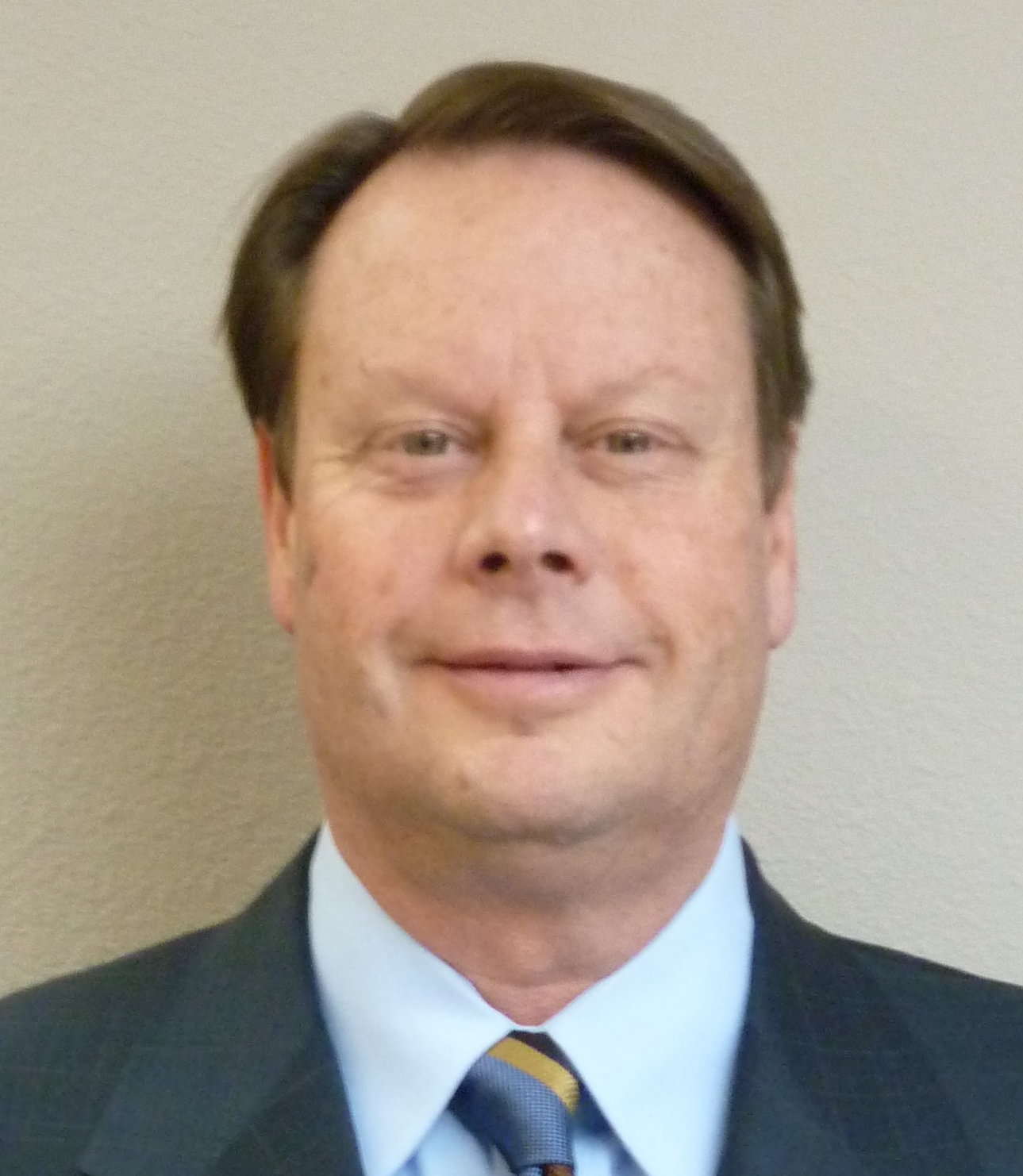 Bruce AndersonFarmer's InsuranceAnderson Insurance Agency LLCFarmer's InsuranceAnderson Insurance Agency LLC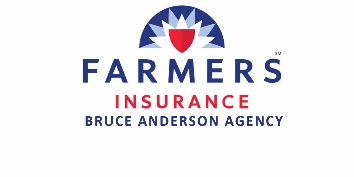 28000 Meadow Drive, Suite #2, Evergreen, CO 8043928000 Meadow Drive, Suite #2, Evergreen, CO 8043928000 Meadow Drive, Suite #2, Evergreen, CO 8043928000 Meadow Drive, Suite #2, Evergreen, CO 80439Full service Farmers Insurance agency specializing in home, auto, commercial, life, specialty insurance and financial services.  We are a client focused agency and pride ourselves on delivering an unmatched client service experience.Full service Farmers Insurance agency specializing in home, auto, commercial, life, specialty insurance and financial services.  We are a client focused agency and pride ourselves on delivering an unmatched client service experience.Full service Farmers Insurance agency specializing in home, auto, commercial, life, specialty insurance and financial services.  We are a client focused agency and pride ourselves on delivering an unmatched client service experience.Full service Farmers Insurance agency specializing in home, auto, commercial, life, specialty insurance and financial services.  We are a client focused agency and pride ourselves on delivering an unmatched client service experience.https://agents.farmers.com/co/evergreen/bruce-andersonhttps://agents.farmers.com/co/evergreen/bruce-andersonbanderson2@farmersagent.comOffice: 303-674-2724 Mobile: 303-718-9966  Fax: 303-679-9956InsuranceInsuranceInsuranceInsurance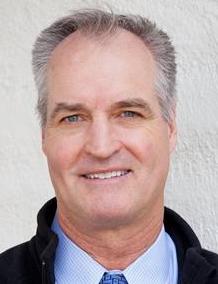 Tim MurrayState FarmChuck Ridings AgencyState FarmChuck Ridings Agency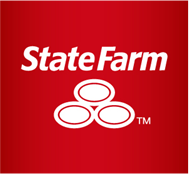 3112 Evergreen Parkway, Evergreen, CO 804393112 Evergreen Parkway, Evergreen, CO 804393112 Evergreen Parkway, Evergreen, CO 804393112 Evergreen Parkway, Evergreen, CO 80439The Chuck Ridings Agency is your local, friendly provider of insurance and financial services for: auto, home, business, life, banking, and investments.The Chuck Ridings Agency is your local, friendly provider of insurance and financial services for: auto, home, business, life, banking, and investments.The Chuck Ridings Agency is your local, friendly provider of insurance and financial services for: auto, home, business, life, banking, and investments.The Chuck Ridings Agency is your local, friendly provider of insurance and financial services for: auto, home, business, life, banking, and investments.www.chuckridings.comwww.chuckridings.comtim@chuckridings.com303-674-5558 (O)303-674-5555 (fax)LawLawLawLaw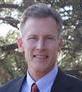 Doug TurnerDouglas A. Turner, P.C. Attorneys at LawDouglas A. Turner, P.C. Attorneys at Law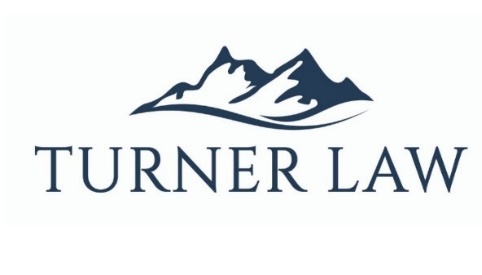 602 Park Point Drive, Suite 240, Golden, CO 80401602 Park Point Drive, Suite 240, Golden, CO 80401602 Park Point Drive, Suite 240, Golden, CO 80401602 Park Point Drive, Suite 240, Golden, CO 80401Estate Planning, Probate, Real Estate, Litigation, Homeowner Associations, Business LawEstate Planning, Probate, Real Estate, Litigation, Homeowner Associations, Business LawEstate Planning, Probate, Real Estate, Litigation, Homeowner Associations, Business LawEstate Planning, Probate, Real Estate, Litigation, Homeowner Associations, Business Lawwww.douglasturner.comwww.douglasturner.comdturner@douglasturner.com303-273-2923LawLawLawLaw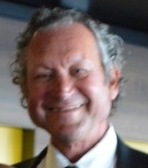 Rocco DodsonDodson and Associates, P.C.Dodson and Associates, P.C.24918 Genesee Trail Road, Golden, CO 8040124918 Genesee Trail Road, Golden, CO 8040124918 Genesee Trail Road, Golden, CO 8040124918 Genesee Trail Road, Golden, CO 80401Dodson and Associates helps businesses and business people with disputes and other problems of all types, complex or more routine, whether involving contracts, insurance, real estate, construction or other issues.Dodson and Associates helps businesses and business people with disputes and other problems of all types, complex or more routine, whether involving contracts, insurance, real estate, construction or other issues.Dodson and Associates helps businesses and business people with disputes and other problems of all types, complex or more routine, whether involving contracts, insurance, real estate, construction or other issues.Dodson and Associates helps businesses and business people with disputes and other problems of all types, complex or more routine, whether involving contracts, insurance, real estate, construction or other issues.www.dodsonlawfirm.netwww.dodsonlawfirm.netrdodson@dodsonlawfirm.comPhone: 303-526-2756Fax: 303-526-1391PhotographyPhotographyPhotographyPhotography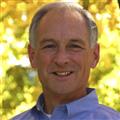 Larry CaineRight Light PhotographyRight Light Photography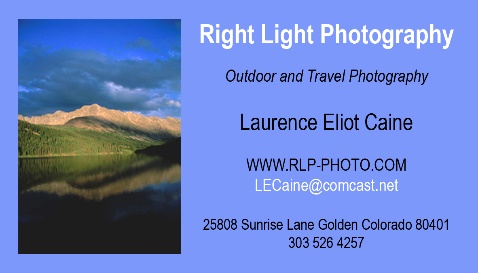 25808 Sunrise Lane, Golden, CO 80401-962725808 Sunrise Lane, Golden, CO 80401-962725808 Sunrise Lane, Golden, CO 80401-962725808 Sunrise Lane, Golden, CO 80401-9627Wildlife, Nature and Fine Art photography. Worldwide coverage with Colorado specialty.Wildlife, Nature and Fine Art photography. Worldwide coverage with Colorado specialty.Wildlife, Nature and Fine Art photography. Worldwide coverage with Colorado specialty.Wildlife, Nature and Fine Art photography. Worldwide coverage with Colorado specialty.www.RLP-Photo.comwww.RLP-Photo.com  LECaine@comcast.net303-526-4257Real Estate ServicesReal Estate ServicesReal Estate ServicesReal Estate Services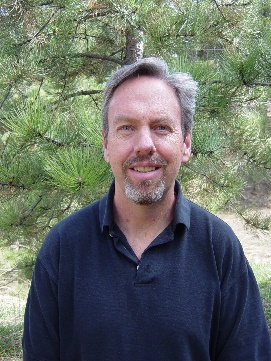 Ron CattersonEvergreen Commercial Group, LLCEvergreen Commercial Group, LLC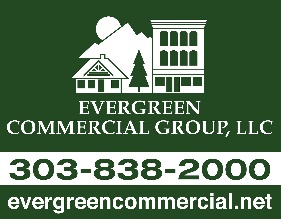 P.O. Box 2229, Evergreen, CO 80437P.O. Box 2229, Evergreen, CO 80437P.O. Box 2229, Evergreen, CO 80437P.O. Box 2229, Evergreen, CO 80437Evergreen Commercial Group is a commercial real estate company that specializes in the Denver foothills … from Bailey to Blackhawk.  We can help business owners with Buyer/Seller/Landlord/Tenant Representation and Property Management.  We can help clients anywhere in Colorado.  Evergreen Commercial Group is a commercial real estate company that specializes in the Denver foothills … from Bailey to Blackhawk.  We can help business owners with Buyer/Seller/Landlord/Tenant Representation and Property Management.  We can help clients anywhere in Colorado.  Evergreen Commercial Group is a commercial real estate company that specializes in the Denver foothills … from Bailey to Blackhawk.  We can help business owners with Buyer/Seller/Landlord/Tenant Representation and Property Management.  We can help clients anywhere in Colorado.  Evergreen Commercial Group is a commercial real estate company that specializes in the Denver foothills … from Bailey to Blackhawk.  We can help business owners with Buyer/Seller/Landlord/Tenant Representation and Property Management.  We can help clients anywhere in Colorado.  www.EvergreenCommercial.netwww.EvergreenCommercial.netron@evergreencommercial.netCell: 720-205-2640      Office: 303-838-2000 x107Real Estate ServicesReal Estate ServicesReal Estate ServicesReal Estate Services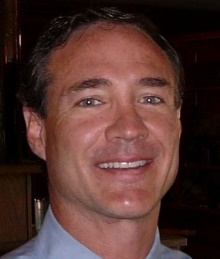 Jim DavisGo Fresh HomesandOmni Home BuildersGo Fresh HomesandOmni Home Builders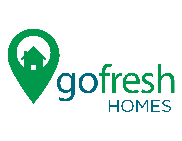 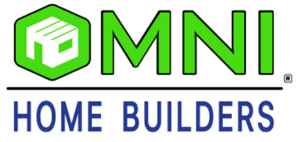 32045 Castle Court, Suite 100, Evergreen, CO 8043932045 Castle Court, Suite 100, Evergreen, CO 8043932045 Castle Court, Suite 100, Evergreen, CO 8043932045 Castle Court, Suite 100, Evergreen, CO 80439Creator of investment opportunities in affordable housing across the US.  We specialize in mobile homes, modular homes and multifamily properties.Creator of investment opportunities in affordable housing across the US.  We specialize in mobile homes, modular homes and multifamily properties.Creator of investment opportunities in affordable housing across the US.  We specialize in mobile homes, modular homes and multifamily properties.Creator of investment opportunities in affordable housing across the US.  We specialize in mobile homes, modular homes and multifamily properties.www.gofreshhomes.comwww.gofreshhomes.comjd@gbsc.globalOffice: 303-679-6414 Mobile: 303-618-0155 Real Estate ServicesReal Estate ServicesReal Estate ServicesReal Estate Services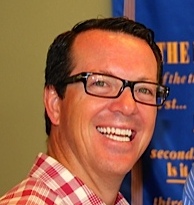 Eric GillBear Paw Stanbro Property Management, Inc.Bear Paw Stanbro Property Management, Inc.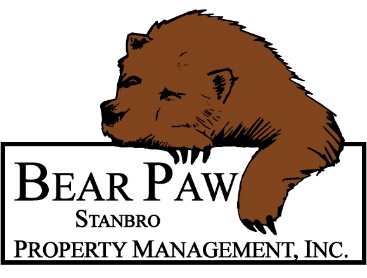 PO BOX 1394   28265 Highway 74   Evergreen, CO 80437PO BOX 1394   28265 Highway 74   Evergreen, CO 80437PO BOX 1394   28265 Highway 74   Evergreen, CO 80437PO BOX 1394   28265 Highway 74   Evergreen, CO 80437 Bear Paw Stanbro Property Management, Inc. is a full-service management company that handles all aspects of management like-determining rent values, tenant screening (credit/criminal reports) and managing throughout the term of the lease. Bear Paw Stanbro Property Management, Inc. is a full-service management company that handles all aspects of management like-determining rent values, tenant screening (credit/criminal reports) and managing throughout the term of the lease. Bear Paw Stanbro Property Management, Inc. is a full-service management company that handles all aspects of management like-determining rent values, tenant screening (credit/criminal reports) and managing throughout the term of the lease. Bear Paw Stanbro Property Management, Inc. is a full-service management company that handles all aspects of management like-determining rent values, tenant screening (credit/criminal reports) and managing throughout the term of the lease.http://www.bearpawrentals.com/http://www.bearpawrentals.com/Eric@BearPawRentals.comOffice: 303-674-8363 x17Fax: 303-674-8269Real Estate ServicesReal Estate ServicesReal Estate ServicesReal Estate Services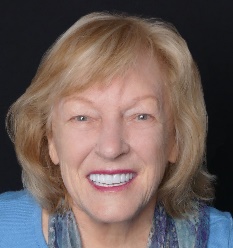 Barbara WingateRE/MAX Alliance EvergreenRE/MAX Alliance Evergreen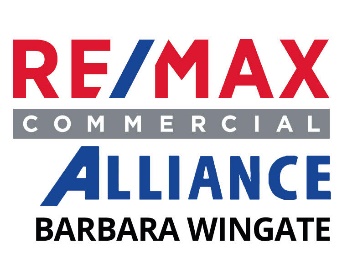 30480 Stagecoach Blvd, Evergreen, CO 8043930480 Stagecoach Blvd, Evergreen, CO 8043930480 Stagecoach Blvd, Evergreen, CO 8043930480 Stagecoach Blvd, Evergreen, CO 80439Commercial Brokerage Services: Seller /Buyer Representation, Investment Sales /Analysis/ Property Evaluation.  I am a caring professional and work with local clients, national clients and international clients as a member of RE/MAX Global network.  CCIM, CNE Commercial Brokerage Services: Seller /Buyer Representation, Investment Sales /Analysis/ Property Evaluation.  I am a caring professional and work with local clients, national clients and international clients as a member of RE/MAX Global network.  CCIM, CNE Commercial Brokerage Services: Seller /Buyer Representation, Investment Sales /Analysis/ Property Evaluation.  I am a caring professional and work with local clients, national clients and international clients as a member of RE/MAX Global network.  CCIM, CNE Commercial Brokerage Services: Seller /Buyer Representation, Investment Sales /Analysis/ Property Evaluation.  I am a caring professional and work with local clients, national clients and international clients as a member of RE/MAX Global network.  CCIM, CNE www.barbarawingate.comwww.barbarawingate.combarbarawingate@remax.netOffice: 303-670-6368Fax: 866-670-5040Mortgage Lending, Mortgage Broker, Real Estate LoansMortgage Lending, Mortgage Broker, Real Estate LoansMortgage Lending, Mortgage Broker, Real Estate LoansMortgage Lending, Mortgage Broker, Real Estate LoansMortgage Lending, Mortgage Broker, Real Estate LoansMortgage Lending, Mortgage Broker, Real Estate LoansMortgage Lending, Mortgage Broker, Real Estate Loans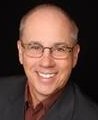 Chris DavisUnibell Financial, Inc.Unibell Financial, Inc.Unibell Financial, Inc.Unibell Financial, Inc.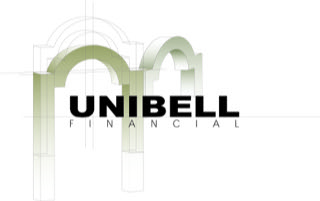 550 S. Wadsworth Blvd., Suite 301, Lakewood, CO  80226550 S. Wadsworth Blvd., Suite 301, Lakewood, CO  80226550 S. Wadsworth Blvd., Suite 301, Lakewood, CO  80226550 S. Wadsworth Blvd., Suite 301, Lakewood, CO  80226550 S. Wadsworth Blvd., Suite 301, Lakewood, CO  80226550 S. Wadsworth Blvd., Suite 301, Lakewood, CO  80226550 S. Wadsworth Blvd., Suite 301, Lakewood, CO  80226Real estate loans, residential and commercial, mortgages for purchase, refinance, investment property, multi-unit dwellings, Conventional, Jumbo, VA, FHA, home equity lines, Reverse Mortgages for seniors, down payment assistance grants, first-time homebuyers.  Real estate loans, residential and commercial, mortgages for purchase, refinance, investment property, multi-unit dwellings, Conventional, Jumbo, VA, FHA, home equity lines, Reverse Mortgages for seniors, down payment assistance grants, first-time homebuyers.  Real estate loans, residential and commercial, mortgages for purchase, refinance, investment property, multi-unit dwellings, Conventional, Jumbo, VA, FHA, home equity lines, Reverse Mortgages for seniors, down payment assistance grants, first-time homebuyers.  Real estate loans, residential and commercial, mortgages for purchase, refinance, investment property, multi-unit dwellings, Conventional, Jumbo, VA, FHA, home equity lines, Reverse Mortgages for seniors, down payment assistance grants, first-time homebuyers.  Real estate loans, residential and commercial, mortgages for purchase, refinance, investment property, multi-unit dwellings, Conventional, Jumbo, VA, FHA, home equity lines, Reverse Mortgages for seniors, down payment assistance grants, first-time homebuyers.  Real estate loans, residential and commercial, mortgages for purchase, refinance, investment property, multi-unit dwellings, Conventional, Jumbo, VA, FHA, home equity lines, Reverse Mortgages for seniors, down payment assistance grants, first-time homebuyers.  Real estate loans, residential and commercial, mortgages for purchase, refinance, investment property, multi-unit dwellings, Conventional, Jumbo, VA, FHA, home equity lines, Reverse Mortgages for seniors, down payment assistance grants, first-time homebuyers.  www.UnibellFinancial.comwww.UnibellFinancial.comwww.UnibellFinancial.comchris@unibellfinancial.comchris@unibellfinancial.comOffice 303-502-0422  Fax 303-830-2290Office 303-502-0422  Fax 303-830-2290Senior ServicesSenior ServicesSenior ServicesSenior ServicesSenior ServicesSenior ServicesSenior Services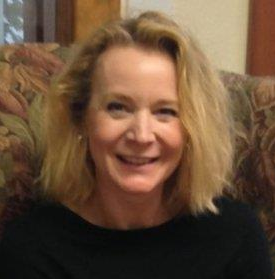 Nancy TzengNancy TzengSeniors’ Resource CenterSeniors’ Resource CenterSeniors’ Resource CenterSeniors’ Resource Center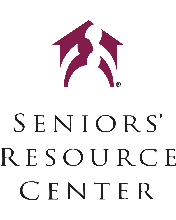 5120 Hwy. 73, Evergreen, CO 804395120 Hwy. 73, Evergreen, CO 804395120 Hwy. 73, Evergreen, CO 804395120 Hwy. 73, Evergreen, CO 804395120 Hwy. 73, Evergreen, CO 804395120 Hwy. 73, Evergreen, CO 804395120 Hwy. 73, Evergreen, CO 80439We are dedicated to enhancing the independence, dignity and quality of life for seniors in our communities.  At Seniors’ Resource Center we provide an array of services that enable older adults to remain in their homes and thrive, such as transportation, in home care, adult daytime programs, life enriching activities and support for both older adults and their caregivers.We are dedicated to enhancing the independence, dignity and quality of life for seniors in our communities.  At Seniors’ Resource Center we provide an array of services that enable older adults to remain in their homes and thrive, such as transportation, in home care, adult daytime programs, life enriching activities and support for both older adults and their caregivers.We are dedicated to enhancing the independence, dignity and quality of life for seniors in our communities.  At Seniors’ Resource Center we provide an array of services that enable older adults to remain in their homes and thrive, such as transportation, in home care, adult daytime programs, life enriching activities and support for both older adults and their caregivers.We are dedicated to enhancing the independence, dignity and quality of life for seniors in our communities.  At Seniors’ Resource Center we provide an array of services that enable older adults to remain in their homes and thrive, such as transportation, in home care, adult daytime programs, life enriching activities and support for both older adults and their caregivers.We are dedicated to enhancing the independence, dignity and quality of life for seniors in our communities.  At Seniors’ Resource Center we provide an array of services that enable older adults to remain in their homes and thrive, such as transportation, in home care, adult daytime programs, life enriching activities and support for both older adults and their caregivers.We are dedicated to enhancing the independence, dignity and quality of life for seniors in our communities.  At Seniors’ Resource Center we provide an array of services that enable older adults to remain in their homes and thrive, such as transportation, in home care, adult daytime programs, life enriching activities and support for both older adults and their caregivers.We are dedicated to enhancing the independence, dignity and quality of life for seniors in our communities.  At Seniors’ Resource Center we provide an array of services that enable older adults to remain in their homes and thrive, such as transportation, in home care, adult daytime programs, life enriching activities and support for both older adults and their caregivers.www.SRCaging.orgwww.SRCaging.orgwww.SRCaging.orgwww.SRCaging.orgntzeng@srcaging.orgntzeng@srcaging.org720-236-1184 303-674-2843TrainingTrainingTrainingTraining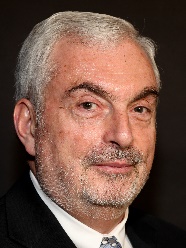 Alan RubinTableForceTableForce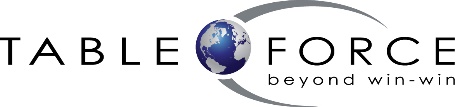 28825 Summit Ranch Dr. Golden, CO 8040128825 Summit Ranch Dr. Golden, CO 8040128825 Summit Ranch Dr. Golden, CO 8040128825 Summit Ranch Dr. Golden, CO 80401TableForce offers your organization negotiation skills training for both those members of your team on the purchasing side and on the sales side. This will allow your organization to increase margins, focus your customers on value you can provide them, and speed both purchasing and sales cycles.TableForce offers your organization negotiation skills training for both those members of your team on the purchasing side and on the sales side. This will allow your organization to increase margins, focus your customers on value you can provide them, and speed both purchasing and sales cycles.TableForce offers your organization negotiation skills training for both those members of your team on the purchasing side and on the sales side. This will allow your organization to increase margins, focus your customers on value you can provide them, and speed both purchasing and sales cycles.TableForce offers your organization negotiation skills training for both those members of your team on the purchasing side and on the sales side. This will allow your organization to increase margins, focus your customers on value you can provide them, and speed both purchasing and sales cycles.www.tableforce.comwww.tableforce.comalan@tableforce.com303-725-8750TravelTravelTravelTravel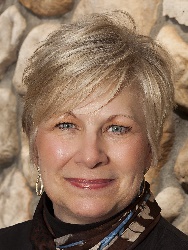 Susan HammondEndless TravelEndless Travel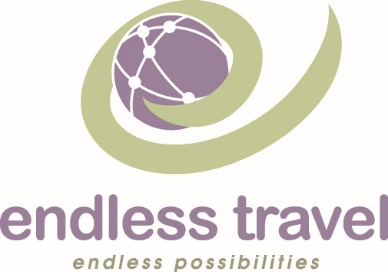 28265 Hwy 74, Unit A, Evergreen, CO28265 Hwy 74, Unit A, Evergreen, CO28265 Hwy 74, Unit A, Evergreen, CO28265 Hwy 74, Unit A, Evergreen, COFull service travel agency located in downtown Evergreen.  We specialize in small group travel and assisting our clients plan fabulous vacations.Full service travel agency located in downtown Evergreen.  We specialize in small group travel and assisting our clients plan fabulous vacations.Full service travel agency located in downtown Evergreen.  We specialize in small group travel and assisting our clients plan fabulous vacations.Full service travel agency located in downtown Evergreen.  We specialize in small group travel and assisting our clients plan fabulous vacations.www.endlesstravel.netwww.endlesstravel.netsusan@endlesstravel.net303-674-6616TravelTravelTravelTravel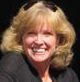 Linda LovinTravel AdvisorEndless TravelTravel AdvisorEndless Travel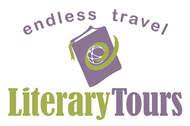 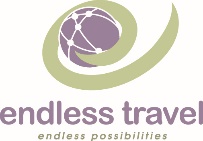 28265 Highway 74, Evergreen, Colorado 8043928265 Highway 74, Evergreen, Colorado 8043928265 Highway 74, Evergreen, Colorado 8043928265 Highway 74, Evergreen, Colorado 80439As an independent contractor travel advisor with Endless Travel, I have the privilege of helping clients plan their next vacation.As an independent contractor travel advisor with Endless Travel, I have the privilege of helping clients plan their next vacation.As an independent contractor travel advisor with Endless Travel, I have the privilege of helping clients plan their next vacation.As an independent contractor travel advisor with Endless Travel, I have the privilege of helping clients plan their next vacation.www.endlesstravel.netwww.endlesstravel.netlinda@endlesstravel.net303-674-6616 (O)720-244-3101(C)